UNDERGRADUATE CURRICULUM COMMITTEE (UCC)
PROPOSAL FORM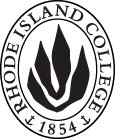 Cover page	scroll over blue text to see further important instructions: [if not working select “COMMents on rollover” in your Word preferences under view] please read these.N.B. ALL numbered categories in section (A) must be completed. Please do not use highlight to select choices within a category but simply delete the options that do not apply to your proposal (e.g. in A.2 if this is a course revision proposal, just delete the creation and deletion options and the various program ones, so it reads “course revision”) Do not delete any of the numbered categories—if they do not apply leave them blank. If there are no resources impacted please put “none” in each A. 7 category.B.  NEW OR REVISED COURSES  Delete section B if the proposal does not include a new or revised course. As in section A. do not highlight but simply delete suggested options not being used. Always fill in b. 1 and B. 3 for context. NOTE: course learning outcomes and topical outlines only needed for new or substantially revised courses.D. SignaturesD.1. Approvals: required from programs/departments/deans who originate the proposal. THESE may include multiple departments, e.g., for joint/interdisciplinary proposals. A.1. Course or programPOL 340 Global Politics and FilmPOL 340 Global Politics and FilmPOL 340 Global Politics and FilmPOL 340 Global Politics and FilmA. 1b. Academic unitFaculty of Arts and Sciences Faculty of Arts and Sciences Faculty of Arts and Sciences Faculty of Arts and Sciences A.2. Proposal typeCourse:  creation Course:  creation Course:  creation Course:  creation A.3. OriginatorRobyn LindeHome departmentPolitical SciencePolitical SciencePolitical ScienceA.4. Context and Rationale Note: Must include additional information in smart tip for all new programsThis is a new course that I have taught once before as a topics and is one of many courses that helps to further students’ understanding of international relations theory.  This course is designed to further explore key themes and approaches in POL 203 Global Politics and to provide more in-depth theoretical exploration into international relations theories. The course also investigates alternative theories not discussed in Global Politics or other courses in the political science curriculum, including Neo-Marxism, post-colonialism, 3rd-wave feminism, queer theory, anarchy, modernism, and environmentalism. The films illustrate these traditional and alternative theories in unique ways that enhance and complement existing understandings of global politics. Through a series of smaller projects and low-stakes writing, students develop multiple transferable skills that include ethical reasoning, critical thinking, global understanding, written communication, civic knowledge, and global competence.  This is a new course that I have taught once before as a topics and is one of many courses that helps to further students’ understanding of international relations theory.  This course is designed to further explore key themes and approaches in POL 203 Global Politics and to provide more in-depth theoretical exploration into international relations theories. The course also investigates alternative theories not discussed in Global Politics or other courses in the political science curriculum, including Neo-Marxism, post-colonialism, 3rd-wave feminism, queer theory, anarchy, modernism, and environmentalism. The films illustrate these traditional and alternative theories in unique ways that enhance and complement existing understandings of global politics. Through a series of smaller projects and low-stakes writing, students develop multiple transferable skills that include ethical reasoning, critical thinking, global understanding, written communication, civic knowledge, and global competence.  This is a new course that I have taught once before as a topics and is one of many courses that helps to further students’ understanding of international relations theory.  This course is designed to further explore key themes and approaches in POL 203 Global Politics and to provide more in-depth theoretical exploration into international relations theories. The course also investigates alternative theories not discussed in Global Politics or other courses in the political science curriculum, including Neo-Marxism, post-colonialism, 3rd-wave feminism, queer theory, anarchy, modernism, and environmentalism. The films illustrate these traditional and alternative theories in unique ways that enhance and complement existing understandings of global politics. Through a series of smaller projects and low-stakes writing, students develop multiple transferable skills that include ethical reasoning, critical thinking, global understanding, written communication, civic knowledge, and global competence.  This is a new course that I have taught once before as a topics and is one of many courses that helps to further students’ understanding of international relations theory.  This course is designed to further explore key themes and approaches in POL 203 Global Politics and to provide more in-depth theoretical exploration into international relations theories. The course also investigates alternative theories not discussed in Global Politics or other courses in the political science curriculum, including Neo-Marxism, post-colonialism, 3rd-wave feminism, queer theory, anarchy, modernism, and environmentalism. The films illustrate these traditional and alternative theories in unique ways that enhance and complement existing understandings of global politics. Through a series of smaller projects and low-stakes writing, students develop multiple transferable skills that include ethical reasoning, critical thinking, global understanding, written communication, civic knowledge, and global competence.  This is a new course that I have taught once before as a topics and is one of many courses that helps to further students’ understanding of international relations theory.  This course is designed to further explore key themes and approaches in POL 203 Global Politics and to provide more in-depth theoretical exploration into international relations theories. The course also investigates alternative theories not discussed in Global Politics or other courses in the political science curriculum, including Neo-Marxism, post-colonialism, 3rd-wave feminism, queer theory, anarchy, modernism, and environmentalism. The films illustrate these traditional and alternative theories in unique ways that enhance and complement existing understandings of global politics. Through a series of smaller projects and low-stakes writing, students develop multiple transferable skills that include ethical reasoning, critical thinking, global understanding, written communication, civic knowledge, and global competence.  A.5. Student impactMust include to explain why this change is being made?This course proposal aims to provide greater asynchronous curriculum choices to students and will be an option in both POL and INGOS.This course proposal aims to provide greater asynchronous curriculum choices to students and will be an option in both POL and INGOS.This course proposal aims to provide greater asynchronous curriculum choices to students and will be an option in both POL and INGOS.This course proposal aims to provide greater asynchronous curriculum choices to students and will be an option in both POL and INGOS.This course proposal aims to provide greater asynchronous curriculum choices to students and will be an option in both POL and INGOS.A.6. Impact on other programs NoneNoneNoneNoneNoneA.7. Resource impactFaculty PT & FT: NoneNoneNoneNoneA.7. Resource impactLibrary:NoneNoneNoneNoneA.7. Resource impactTechnologyNoneNoneNoneNoneA.7. Resource impactFacilities:NoneNoneNoneNoneA.8. Semester effectiveFall 2023 A.9. Rationale if sooner than next Fall A.9. Rationale if sooner than next FallA.10. INSTRUCTIONS FOR CATALOG COPY:  Use the Word copy versions of the catalog sections found on the UCC Forms and Information page. Cut and paste into a single file ALL the relevant pages from the college catalog that need to be changed. Use tracked changes feature to show how the catalog will be revised as you type in the revisions. If totally new copy, indicate where it should go in the catalog. If making related proposals a single catalog copy that includes all changes is preferred. Send catalog copy as a separate single Word file along with this form.A.10. INSTRUCTIONS FOR CATALOG COPY:  Use the Word copy versions of the catalog sections found on the UCC Forms and Information page. Cut and paste into a single file ALL the relevant pages from the college catalog that need to be changed. Use tracked changes feature to show how the catalog will be revised as you type in the revisions. If totally new copy, indicate where it should go in the catalog. If making related proposals a single catalog copy that includes all changes is preferred. Send catalog copy as a separate single Word file along with this form.A.10. INSTRUCTIONS FOR CATALOG COPY:  Use the Word copy versions of the catalog sections found on the UCC Forms and Information page. Cut and paste into a single file ALL the relevant pages from the college catalog that need to be changed. Use tracked changes feature to show how the catalog will be revised as you type in the revisions. If totally new copy, indicate where it should go in the catalog. If making related proposals a single catalog copy that includes all changes is preferred. Send catalog copy as a separate single Word file along with this form.A.10. INSTRUCTIONS FOR CATALOG COPY:  Use the Word copy versions of the catalog sections found on the UCC Forms and Information page. Cut and paste into a single file ALL the relevant pages from the college catalog that need to be changed. Use tracked changes feature to show how the catalog will be revised as you type in the revisions. If totally new copy, indicate where it should go in the catalog. If making related proposals a single catalog copy that includes all changes is preferred. Send catalog copy as a separate single Word file along with this form.A.10. INSTRUCTIONS FOR CATALOG COPY:  Use the Word copy versions of the catalog sections found on the UCC Forms and Information page. Cut and paste into a single file ALL the relevant pages from the college catalog that need to be changed. Use tracked changes feature to show how the catalog will be revised as you type in the revisions. If totally new copy, indicate where it should go in the catalog. If making related proposals a single catalog copy that includes all changes is preferred. Send catalog copy as a separate single Word file along with this form.A.10. INSTRUCTIONS FOR CATALOG COPY:  Use the Word copy versions of the catalog sections found on the UCC Forms and Information page. Cut and paste into a single file ALL the relevant pages from the college catalog that need to be changed. Use tracked changes feature to show how the catalog will be revised as you type in the revisions. If totally new copy, indicate where it should go in the catalog. If making related proposals a single catalog copy that includes all changes is preferred. Send catalog copy as a separate single Word file along with this form.A.11. List here (with the relevant urls), any RIC website pages that will need to be updated (to which your department does not have access) if this proposal is approved, with an explanation as to what needs to be revised:A.11. List here (with the relevant urls), any RIC website pages that will need to be updated (to which your department does not have access) if this proposal is approved, with an explanation as to what needs to be revised:A.11. List here (with the relevant urls), any RIC website pages that will need to be updated (to which your department does not have access) if this proposal is approved, with an explanation as to what needs to be revised:A.11. List here (with the relevant urls), any RIC website pages that will need to be updated (to which your department does not have access) if this proposal is approved, with an explanation as to what needs to be revised:A.11. List here (with the relevant urls), any RIC website pages that will need to be updated (to which your department does not have access) if this proposal is approved, with an explanation as to what needs to be revised:A.11. List here (with the relevant urls), any RIC website pages that will need to be updated (to which your department does not have access) if this proposal is approved, with an explanation as to what needs to be revised:A. 12 Check to see if your proposal will impact any of our transfer agreements, and if it does explain in what way. Please indicate clearly what will need to be updated.A. 12 Check to see if your proposal will impact any of our transfer agreements, and if it does explain in what way. Please indicate clearly what will need to be updated.A. 12 Check to see if your proposal will impact any of our transfer agreements, and if it does explain in what way. Please indicate clearly what will need to be updated.A. 12 Check to see if your proposal will impact any of our transfer agreements, and if it does explain in what way. Please indicate clearly what will need to be updated.A. 12 Check to see if your proposal will impact any of our transfer agreements, and if it does explain in what way. Please indicate clearly what will need to be updated.A. 12 Check to see if your proposal will impact any of our transfer agreements, and if it does explain in what way. Please indicate clearly what will need to be updated.A. 13 Check the section that lists “Possible NECHE considerations” on the UCC Forms and Information page and if any apply, indicate what that might be here and contact Institutional Research for further guidance.A. 13 Check the section that lists “Possible NECHE considerations” on the UCC Forms and Information page and if any apply, indicate what that might be here and contact Institutional Research for further guidance.A. 13 Check the section that lists “Possible NECHE considerations” on the UCC Forms and Information page and if any apply, indicate what that might be here and contact Institutional Research for further guidance.A. 13 Check the section that lists “Possible NECHE considerations” on the UCC Forms and Information page and if any apply, indicate what that might be here and contact Institutional Research for further guidance.A. 13 Check the section that lists “Possible NECHE considerations” on the UCC Forms and Information page and if any apply, indicate what that might be here and contact Institutional Research for further guidance.A. 13 Check the section that lists “Possible NECHE considerations” on the UCC Forms and Information page and if any apply, indicate what that might be here and contact Institutional Research for further guidance.NewExamples are provided within some of the boxes for guidance, delete just the examples that do not apply.B.1. Course prefix and number POL 340B.3. Course title Global Politics and FilmB.4. Course description Students explore ideas and approaches to international relations through a series of appropriate films, to examine mythmaking as a key mechanism of global politics in war, trade, love, and anarchy.B.5. Prerequisite(s)POL 103 or consent of instructorB.6. OfferedAlternate Years B.7. Contact hours 4B.8. Credit hours4B.10. Grading system Letter gradeB.11. Instructional methodsLecture B.11.a  Delivery MethodOnline: Asynchronous  B.12.  CATEGORIES       12. a. How to be usedRestricted elective in POL BA and in the INGOS programs (minor and CUS) and Free elective.       12 b. Is this an Honors          course?NO       12. c. General Education          N.B. Connections must include at                      least 50% Standard Classroom          instruction.NO        12. d.  Writing in the        Discipline (WID)NOB.13. How will student performance be evaluated?Attendance | Class participation | Exams | Papers | Quizzes |Projects B.14 Recommended class-size30B.17. Course learning outcomes: List each one in a separate rowProfessional Org.Standard(s), if relevantHow will each outcome be measured?Develop critical thinking abilities through the study of IR and film;Response papers, research papers, case studies, presentations, multimedia notetaking, quizzes, examsCreate a deeper understanding of traditional and alternative theories of International RelationsReading assignments, research paper,  film, quizzes, exams, response papers, multimedia notetakingFoster a sense of citizen-scholarship;Response papers, research paper,  presentations, case studies, multimedia notetakingProvide opportunities for students to improve their cognitive, research, writing, and speaking skills.Response papers, research paper,  case studies, multimedia notetaking, presentationsB.18. Topical outline: DO NOT INSERT WHOLE SYLLABUS, JUST A TWO-TIER TOPIC OUTLINE suitable for the contact hours requested. Proposals that ignore this request will be returned for revision.Myths of IRRealism Lord of the FliesIdealismIndependence DayConstructivismWag the DogGender critique of IRFatal AttractionGlobalization and IPEThe Truman ShowNeoMarxismMementoDevelopment and Modernization TheoryEast is EastEnvironmentalismWall-EQueer TheoryLove is StrangeAnarchy and Social JusticeHunger GamesSynthesisNamePosition/affiliationSignatureDateMichelle Brophy-BaermannChair of Political Science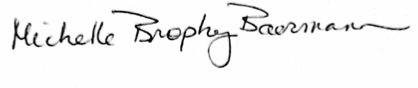 11/21/22Earl SimsonDean of FAS*Approved via email11/21/2022Robyn LindeDirector of INGOS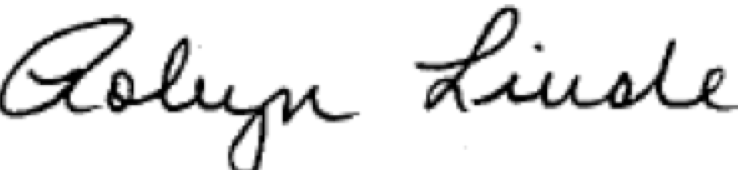 11-18-2022